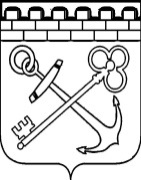 УПРАВЛЕНИЕ ЛЕНИНГРАДСКОЙ ОБЛАСТИ ПО ТРАНСПОРТУПРИКАЗ  от «__» _______ 2020 г.                                                                                       №__Об утверждении Перечня должностных лиц управления Ленинградской области по транспорту, уполномоченных составлять протоколы об административных правонарушениях, предусмотренных Кодексом Российской Федерации об административных правонарушенияхВ соответствии с частью 4 статьи 28.3 Кодекса российской Федерации об административных правонарушениях и частью 2 статьи 1.9. областного закона Ленинградской области от 2 июля 2003 года № 47-оз «Об административных правонарушениях» приказываю:1. Утвердить перечень должностных лиц управления Ленинградской области по транспорту, уполномоченных составлять протоколы об административных правонарушениях, предусмотренных статьями 9.13, 11.14.1, 12.31.1 (в части легковых такси), частью 2 статьи 14.1, статьей 17.7, частью 1 статьи 19.4, статьей 19.4.1, частью 1 статьи 19.5, статьей 19.7 Кодекса Российской Федерации об административных правонарушениях, согласно приложению к настоящему приказу (далее - Перечень).2. Должностным лицам, указанным в Перечне, при составлении протоколов об административных правонарушениях руководствоваться нормами Кодекса Российской Федерации об административных правонарушениях.3. Признать приказ управления Ленинградской области по транспорту от 17 декабря 2019 года №35 «Об утверждении Перечня должностных лиц управления Ленинградской области по транспорту, уполномоченных составлять протоколы об административных правонарушениях, предусмотренных Кодексом Российской Федерации об административных правонарушениях» утратившим силу.4. Контроль за исполнением настоящего приказа оставляю за собой.Заместитель начальника управления                                                    А.В. КузнецовПриложениек приказу управленияЛенинградской областипо транспортуот __________ №___Перечень должностных лиц управления Ленинградской области по транспорту, уполномоченных составлять протоколы об административных правонарушениях, предусмотренных Кодексом Российской Федерации об административных правонарушениях1. Главный специалист сектора контрольно-надзорной деятельности.2. Ведущий специалист сектора контрольно-надзорной деятельности.______________________________________________